О внесении изменений в решение Совета от 19 октября 2018 года № 40 «Об установлении земельного налога на территории  сельского поселения Кара-Якуповский сельсовет муниципального района Чишминский  район Республики Башкортостан»В соответствии с Налоговым кодексом Российской Федерации, Федеральным законом от 6 октября 2003 года №131-ФЗ «Об общих принципах организации  местного самоуправления в Российской Федерации», руководствуясь статьей 3 Устава сельского поселения  Кара-Якуповский сельсовет муниципального района Чишминский район Республики Башкортостан, Совет сельского поселения Кара-Якуповский сельсовет муниципального района Чишминский район Республики Башкортостан РЕШИЛ:1. Внести изменения в п.3 решения Совета «Об установлении земельного налога на территории  сельского поселения Кара-Якуповский сельсовет муниципального района Чишминский  район Республики Башкортостан» и изложить ее в следующей редакции:3. Установить по земельному налогу следующие налоговые льготы:а) в размере 50% от исчисленного налога для физических лиц, имеющих трех и более несовершеннолетних детей.б) освободить от уплаты земельного налога следующие категории налогоплательщиков:  - участников Великой Отечественной войны;  - ветеранов боевых действий».	2. Обнародовать настоящее решение на информационном стенде в администрации сельского поселения Кара-Якуповский сельсовет муниципального района Чишминский  район Республики Башкортостан по адресу: Республики Башкортостан, Чишминский  район, с.Кара-Якупово, ул. Центральная, 31  и в официальном сайте http://кара-якупово.рф 3.Настоящее решение вступает в силу не ранее чем по истечении одного месяца со дня его официального обнародования и не ранее 1 января 2020 года.Глава сельского поселенияКара-Якуповский сельсовет _________________   Карагулов Р.З. Баш[ортостан Республика]ыШишм^ районыМУНИЦИПАЛЬ РАЙОНЫны@[АРА-Я[УП АУЫЛ СОВЕТЫауыл биЛ^м^]еСОВЕТЫ452160,Ҡара-Яҡуп  ауылы, Үҙәк  урам, 31тел.: 2-75- 41;2-75- 42Баш[ортостан Республика]ыШишм^ районыМУНИЦИПАЛЬ РАЙОНЫны@[АРА-Я[УП АУЫЛ СОВЕТЫауыл биЛ^м^]еСОВЕТЫ452160,Ҡара-Яҡуп  ауылы, Үҙәк  урам, 31тел.: 2-75- 41;2-75- 42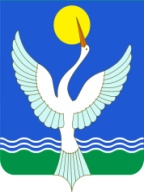 СОВЕТСЕЛЬСКОГО ПОСЕЛЕНИЯКара-Якуповский сельсоветМУНИЦИПАЛЬНОГО РАЙОНАЧишминскИЙ районРеспубликИ Башкортостан452160, с.Кара-Якупово, ул. Центральная, 31тел.: 2-75- 41; 2-75- 42СОВЕТСЕЛЬСКОГО ПОСЕЛЕНИЯКара-Якуповский сельсоветМУНИЦИПАЛЬНОГО РАЙОНАЧишминскИЙ районРеспубликИ Башкортостан452160, с.Кара-Якупово, ул. Центральная, 31тел.: 2-75- 41; 2-75- 42СОВЕТСЕЛЬСКОГО ПОСЕЛЕНИЯКара-Якуповский сельсоветМУНИЦИПАЛЬНОГО РАЙОНАЧишминскИЙ районРеспубликИ Башкортостан452160, с.Кара-Якупово, ул. Центральная, 31тел.: 2-75- 41; 2-75- 42		[AРАР «08» июль 2019 й.№ 29№ 29№ 29РЕШЕНИЕ«08» июля 2019 г.